Colaboradores Lotados Gabinete Rodrigo BragaReferente ao mês de Fevereiro-2019Fabiano Santana Barbosa Cargo: Coordenador Geral Adjunto de GabineteRemuneração: R$ 6.619,22Vinícius Francisco Santos Valadares                  Cargo: Assessor Especial de Coordenação de GabineteRemuneração: R$ 4.082,17Nádia de Assis Louzada                        Cargo: Coordenador de Imprensa de GabineteRemuneração: R$ 3.034,63Eliane Luiz da Fonseca          Cargo: Coordenador de Apoio Financeiro de GabineteRemuneração: R$ 3.034,63Rayane Araújo Barbosa       Cargo: Auxiliar de Gabinete de VereadorRemuneração: R$ 1.651,71Anderson de Oliveira Abreu         Cargo: Coordenador de Apoio AdministrativoRemuneração: R$ 3.034,63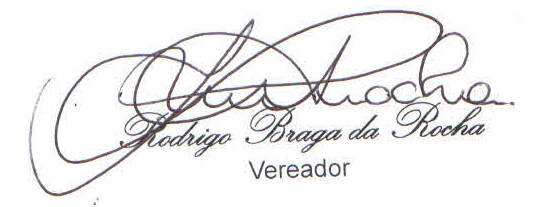 